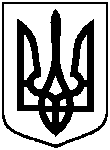 СУМСЬКА МІСЬКА ВІЙСЬКОВА АДМІНІСТРАЦІЯСУМСЬКОГО РАЙОНУ СУМСЬКОЇ ОБЛАСТІНАКАЗ29.02.2024                                         м. Суми                                    № 78 – СМР   З метою приведення показників програми у відповідність, враховуючи Порядок розроблення, затвердження та виконання цільових програм Сумської міської територіальної громади, затверджений рішенням Сумської міської ради від 31 травня 2023 року № 3740-МР, керуючись статтею 15 Закону України «Про правовий режим воєнного стану»НАКАЗУЮ:1. Внести зміни до рішення Сумської міської ради від 23 грудня 2021 року № 2698-МР «Про цільову комплексну програму «Суми – громада для молоді» на 2022-2024 роки» (зі змінами), виклавши програму «Суми – громада для молоді» на 2022-2024 роки та додатки до неї у новій редакції (додаються).2. Координацію виконання наказу покласти на заступника міського голови з питань діяльності виконавчих органів ради відповідно до розподілу обов’язків.Начальник       					                        Олексій ДРОЗДЕНКОПро внесення змін до рішення Сумської міської ради від                             23 грудня 2021 року № 2698-МР «Про цільову комплексну програму «Суми – громада для молоді» на 2022-2024 роки» (зі змінами) 	